Diagram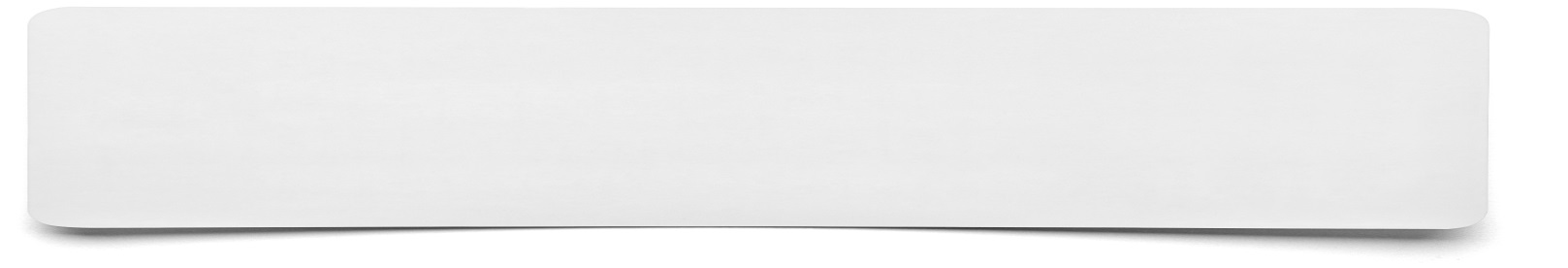 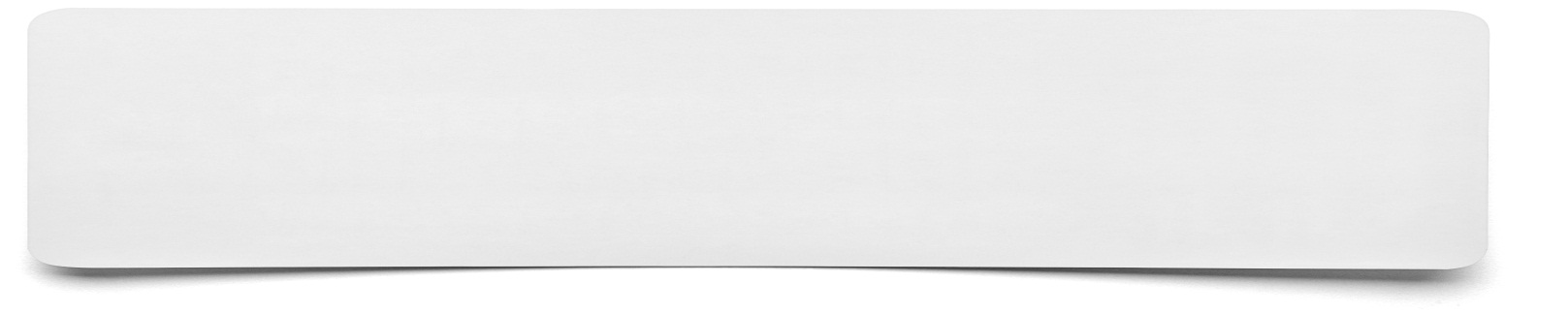 